второй созывРешениеСобрания депутатов муниципального образования «Городское поселение Морки»Об особенностях определения размера платы за твердые коммунальные отходы В связи с переходом на новую систему обращения с твердыми коммунальными отходами (далее - ТКО)  в соответствии с Федеральным законом от 24 июня 1998 года  № 89-ФЗ "Об отходах производства  и потребления", с Разъяснениями Министерства строительства  и жилищно-коммунального хозяйства РФ от 13 января 2017 г. "Об особенностях действия норм федерального законодательства, регулирующих деятельность с твердыми коммунальными отходами, в 2017 - 2019 годах", 
        Собрание депутатов муниципального образования «Городское поселение Морки»  РЕШИЛО:1. Рекомендовать управляющим организациям, товариществам собственников жилья, жилищным кооперативам и иным специализированным потребительским кооперативам, организациям, осуществляющим сбор, вывоз и утилизацию ТКО  осуществлять расчет размера платы за твердые коммунальные отходы исходя                                   из фактического объема вывезенных отходов, но не выше временных нормативов накопления ТКО, утвержденных Приказом Министерства строительства, архитектуры и жилищно-коммунального хозяйства РМЭ от 24 октября 2016 г. № 475 "Об утверждении временных нормативов накопления твердых коммунальных отходов на территории Республики Марий Эл" .2. Рекомендовать управляющим организациям, товариществам собственников жилья, жилищным кооперативам и иным специализированным потребительским кооперативам, организациям, осуществляющим сбор, вывоз и утилизацию ТКО для определения  фактического объема вывезенных отходов создать комиссию в составе представителей исполнителей услуг по обращению с отходами,  органов местного самоуправления, собственников   жилых  и нежилых помещений в многоквартирных и жилых домах и иных лиц.   3. Обнародовать настоящее решение в установленном порядке.          4. Настоящее решение вступает в силу после  дня его официального опубликования, распространяется на правоотношения, возникшие с 1 сентября 2017 года и действует до начала оказания региональным оператором услуги по обращению с ТКО.         5. Контроль за исполнением решения возложить на постоянную    комиссию по законности и правопорядку.Глава муниципального образования«Городское поселение Морки»,председатель Собрания депутатов»                               Э.В.Александрова «Морко ола сынан илем» муниципальный образованийындепутатше–влакын ПогынжоСобрание депутатов    муниципального образования  «Городское поселение Морки»№ 149"11 " октября   2017 года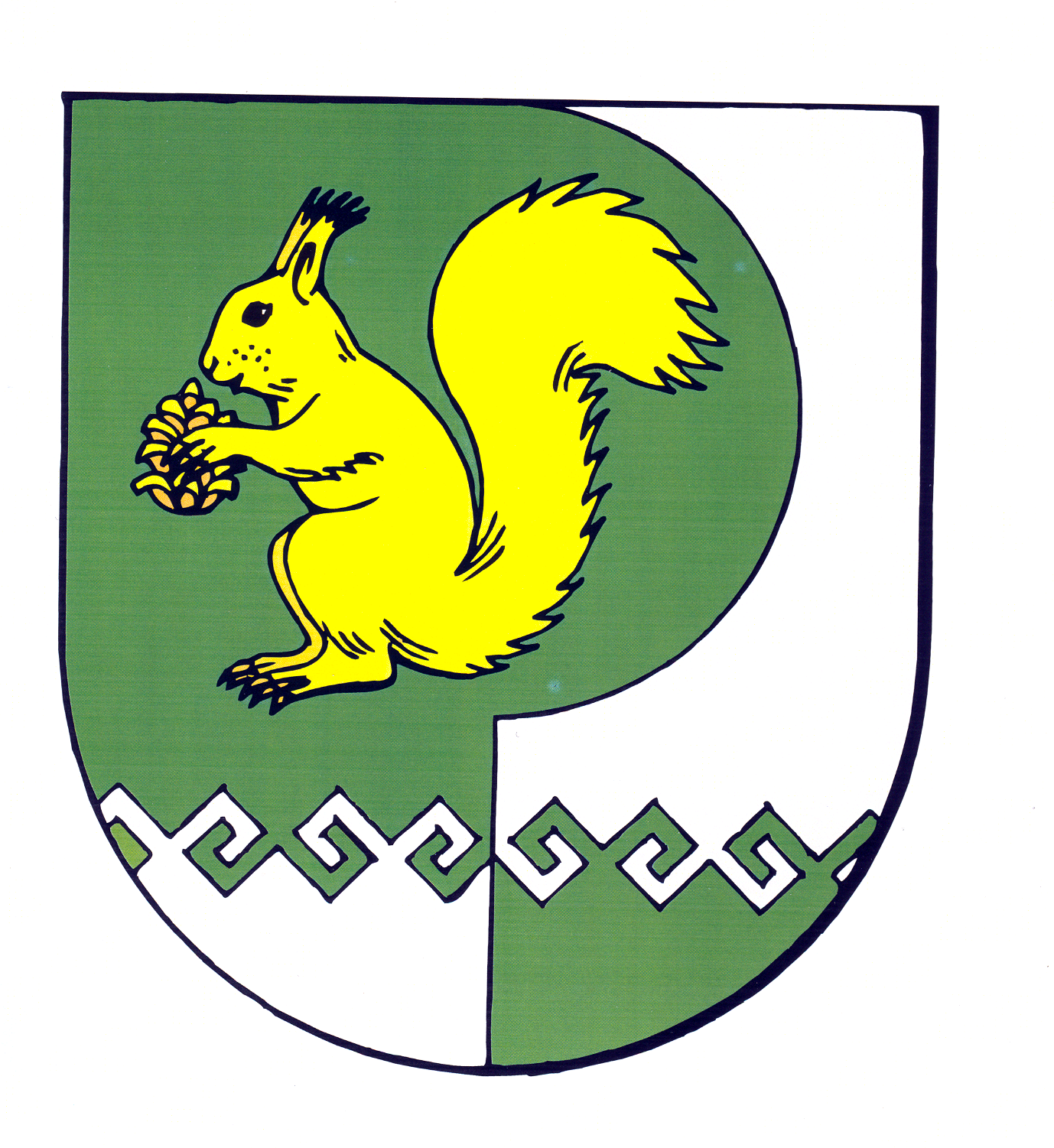 